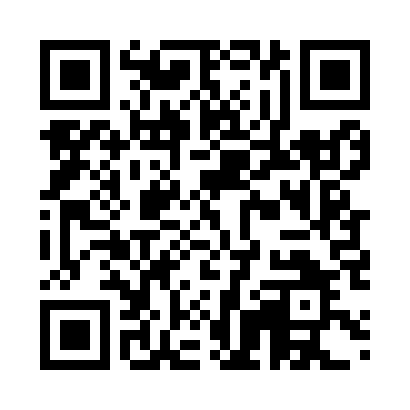 Prayer times for Borislav, BulgariaWed 1 May 2024 - Fri 31 May 2024High Latitude Method: Angle Based RulePrayer Calculation Method: Muslim World LeagueAsar Calculation Method: HanafiPrayer times provided by https://www.salahtimes.comDateDayFajrSunriseDhuhrAsrMaghribIsha1Wed4:216:131:176:168:2210:072Thu4:196:111:176:168:2310:093Fri4:176:101:176:178:2410:114Sat4:156:091:176:188:2610:125Sun4:136:071:176:188:2710:146Mon4:116:061:176:198:2810:167Tue4:096:051:176:208:2910:188Wed4:076:041:176:208:3010:199Thu4:056:021:176:218:3110:2110Fri4:036:011:176:228:3210:2311Sat4:016:001:176:228:3410:2512Sun3:595:591:166:238:3510:2613Mon3:585:581:166:248:3610:2814Tue3:565:571:166:248:3710:3015Wed3:545:561:176:258:3810:3116Thu3:525:551:176:258:3910:3317Fri3:505:541:176:268:4010:3518Sat3:495:531:176:278:4110:3619Sun3:475:521:176:278:4210:3820Mon3:455:511:176:288:4310:4021Tue3:445:501:176:288:4410:4122Wed3:425:491:176:298:4510:4323Thu3:415:481:176:308:4610:4524Fri3:395:481:176:308:4710:4625Sat3:385:471:176:318:4810:4826Sun3:365:461:176:318:4910:4927Mon3:355:451:176:328:5010:5128Tue3:345:451:176:328:5110:5229Wed3:325:441:186:338:5110:5430Thu3:315:441:186:338:5210:5531Fri3:305:431:186:348:5310:56